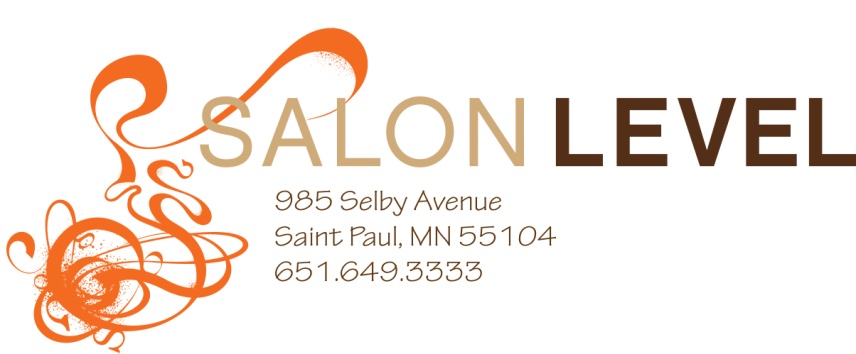 Wedding ContractCongratulations on your engagement!Thank you for trusting Salon Level for your special day. We understand all of the planning and hard work that goes into your wedding day. We have the experience to make sure you look and feel your very best on your big day.Bride’s name_______________________________________Phone Number_____________________________________Email______________________________________________Address___________________________________________                 City____________State_________Zip_____________Wedding day________________________________________Wedding time______________________________________Wedding location_____________________________________Time you need to be ready___________________________Start time for appointments_____________________________Hair to be done at salon or off-site______________________(Off-site fee is an additional $150 charge)Definitions of services: Specialty styling is any style with curls and/or putting the hair up. Shampoo/blow-dry is washing the hair and drying with a round brush.Bride’s name______________________________________ Specialty styling                  $80+Shampoo/blow-dry              $50Make-up (airbrush)	         $75Lashes	   		         $15Mother of Bride____________________________________Specialty styling  		$80+Shampoo/blow-dry              $50Make-up (airbrush)              $75Lashes                                 $15Mother of the Groom________________________________Specialty styling                   $80+Shampoo/blow-dry               $50Make-up (airbrush)               $75Lashes                                  $15Maid of Honor______________________________________Specialty styling                    $80+Shampoo/blow-dry                $50Make-up (airbrush)                $75Lashes                                   $15Bridesmaid________________________________________Specialty styling                     $80+Shampoo/blow-dry                 $50Make-up (airbrush)                 $75Lashes                                    $15Bridesmaid________________________________________Specialty styling                      $80+Shampoo/blow-dry                  $50Make-up (airbrush)                  $75Lashes                                     $15Bridesmaid________________________________________Specialty styling                        $80+Shampoo/blow-dry                    $50Make-up (airbrush)                    $75Lashes                                       $15Bridesmaid________________________________________Specialty styling                         $80+Shampoo/blow-dry                     $50Make-up (airbrush)                     $75Lashes                                        $15Bridesmaid________________________________________Specialty styling                          $80+Shampoo/blow-dry                      $50Make-up (airbrush)                      $75Lashes                                         $15Bridesmaid________________________________________Specialty styling                         $80+Shampoo/blow-dry                     $50Make-up (airbrush)                     $75Lashes                                        $15Flower girl________________________________________Specialty styling                          $60+Shampoo/blow-dry                      $40Make-up (lip gloss)                      complimentaryPre-Styling Hair Maintenance:If you are doing a specialty style we need you to come with dry, slightly dirty hair.  This will ensure your style lasts longer.  If you show up with wet hair we will either charge you for drying the hair or we may not be able to complete the service based on the time that was scheduled for you.Brunch Service:We can also provide brunch for the wedding party (at salon only) if desired.  Brunch will be offered at $15 per person.  This brunch includes a variety of bagels, muffins, fruit, cheese, coffee, juice and champagne.Service total_____________________________Subtotal_________________________________Off-site fee______________________________Brunch total______________________________Deposit_________________________________Grand total_______________________________* Salon Level requires a credit card to reserve all appointments.* A non- refundable deposit of 50% is required at contract signing.* The balance due will be processed the day of services.* 20% gratuity will be added to all bridal services.* All members of your bridal party must arrive 15 minutes prior to their    scheduled appointment.* Salon Level will not take late arrivals or refund pre-paid services under any circumstance.* All appointments will be scheduled the day the wedding agreement is filled out and signed.I have read, understand and agree to the terms of this contract.Deposit payment by credit card or cash is due upon submission of this contract.Signature__________________________________________Date______________________________________________Credit card type_____________________________________Credit Card #_________________________Exp.___________